Sherlock Holmes and Astral Travel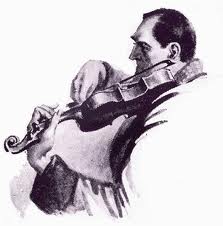 Oscar Wilde Communicateswith Sir Arthur Conan Doylevia Ouija BoardWillow-Ware Cup and Ouija Board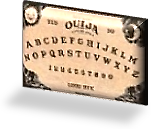    Sir Arthur Conan Doyle and a VisitantNow that I am fully conscious of being deceased, I look about for somethingto do. As spirits somewhat adrift in Purgatory, bored in the Afterlife, full 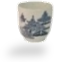 of taedium mortis in what Tibetan Buddhists call the ‘Bardo’ state,Gabriel and I  decide, like the famous ape, to try conclusions—conductan experiment, that is: attempt to communicate with the elusive Living.Scene: An astral version of Gabriel’s house. Our act of biomancy is performedwithin a magic circle: a Great Wall of Blue China—many a vase. Time: 6 July, 1930.1.			 To live up to the Blue Things, one  Must sometimes play the genteel shaman,  Gabriel, wielding with aplomb anArcane device. That’s how it’s done.A piece of china we shall use,  And blue it shall be. We’ll turn up-  Side-down this willow-ware tea cup; Its divinations will amuseUs, I am sure, with their divine  Presumption, like an immature  But charming wine, brash and cock-sureAs those who, furthering their designTo trump up business with romance,   Invented Chinese legends, tales  For English designs, puffing salesOn the Free Market Sea. Let’s glanceBack at these fictions. As you know,  One of them is a fine love story,  The other a vision of calm glory.Let’s see. How does the first one go?2. First Version: The Persecuted LoversA Mandarin’s daughter falls in love  With his accountant, who, alas,  Is of the lowly servant class.The father hardly would approveThe marriage, nor would ancient law. 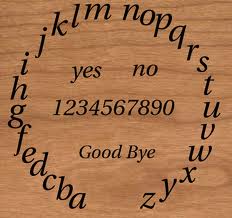   This strict man builds a fence around  His daughter’s quarters. Ways are foundAround one they still hold in awe,For love twice-dear is love forbidden.  So the young, loving couple dare  Elopement, to an island fair.For years they live there safely hidden.But by her father she, Koong-See,  Has been pledged to a Duke; he, spurned,  Vengeful, their whereabouts once learnedTo the island sends his soldiery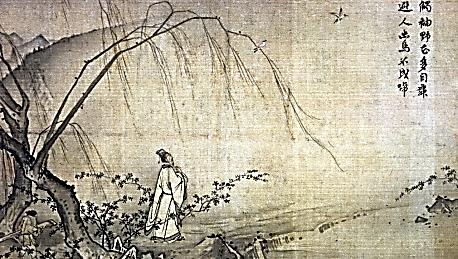 Where in their house they trap the pair.  Their two melodious songs are muted,  By fire the lovers executed.The gods who made them young and fairTransform them into turtledoves  Flying above the willow tree,  Beside the temple, can you see?  And note the bridge that for their love’sSake they traverse into as fair  A Paradise as ever was  Doomed to be lost at length, alas,A splendid lie to sell a ware                                                                		         Milton filtered through Thomas Minton?In eighteenth-century England, dear!  China? There’s no such thing, and there are  Certainly no such people. (Where arePaper and pen? We’ll need them here.)		         So I deny the existence of a second Far 		         Eastern nation of some importance. Languid 		         Conqueror, your Empire is expanding!3. Second Vision: The Persecution of the MonksMy Irish soul weeps as I tell  Of Shaolin Monastery, rased   By the Manchurians, who, amazed, See monk souls pass out of that HellOf smoke and flame and in a boat  Fare to a lovely Blessèd Isle.  There, on a bridge, with tranquil smile,Three Buddhas greet them as they floatTo safety’s shore: the Buddha Past,  Buddha to Be, Buddha Who Is. 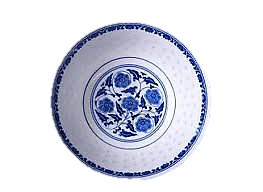   Behold the City of Willows. Bliss!	All shall drink tea, with a repastOf little rice-cakes; all shall steep  Therein the airy delicacies  And dream a thousand historiesIn an eternal Safety’s keep. *            Thus there has been, more recently,  Stamped on bald porcelain the myth  That the motifs so monkeyed withRevived a style which destinyAnd clever monks had from perdition  Preserved. Of course, those soaring birds		  Are the monks’ souls. No human words		Convey the beauty of this vision.Though by a magic lantern cast  Upon a bedroom wall, the limelight  Wherein we dip our souls is time-light, Sublimely present-future-past.Golo goes riding o’er the brass  Door-knob, and there floats Genevieve  In the window, and two doves grieveUpon a polished looking glass.The legend of a legend, twice  Removed from real, concocted late,  Their never-love they celebrateFor ever on a floe of ice.4. Come, Gabriel, we shall attempt  To commune with the living through  The Ouija Board, that ManitouWhose punctuation’s so unkempt.We shall start by contacting my  Long-suffering scribe, good Arthvr V,  Who has persuaded Arthur C			Sir Arthur Conan Doyle, memberTo take part in the Mystery.			of the Society for Psychical Research.But though we are brave, and have the will, oh where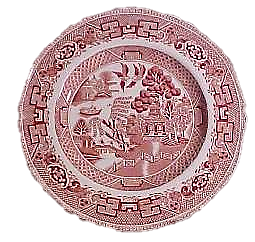   Is that we seek, which way is true  North, which is the right path thereto?We’ve map and compass. We’ve a willow-wareCup that the surface over-flies  Like the Dove called the Holy Ghost.  From Cadmus’ teeth hath grown an hostOf silent-speaking shapes. There liesIn front of us, to be less vague, a  Fine smörgasbord assortment of  Letters, ox-א to marked ת,		             Pronounced ‘aleph’ and ‘tav’.A to Zed, Α to Ω.			   ‘Alpha’ to ‘omega’, of course.	And just in case one day we need them,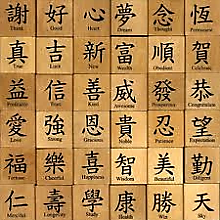   The Chinese characters… A storm  Of hieroglyphs, cuneiformWedges—if only we could read them!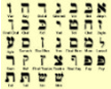  Spirits dwell in them, as in crypts.  You surely know an Orientalist—  Some Eastern-mystic transcendentalist—Who can translate the obscurer scripts?5. GabrielJust write them down as best you can,  Oscar. The spirits are urbane  Enough not to befuddle a brainWith words a philologianAlone could disentangle of  Their sense. Take notes, and use them later  When you become the explicatorOf what comes from beyond, above,Or who the Hell knows bloody whence?  Even the Sibyl had to edit  Her Leaves, when, to maintain her creditAmid the swift flow of events,She made adjustments, day to day,  Small retroactive emendations…  To make precise prognostications,The clairvoyant must be au fait.And when it comes to what’s to come, 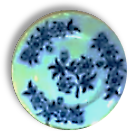   She is the queen of having it  Both ways, whom years have taught to splitThe difference ‘twixt Yes, No, and dumb.When a great general asked her whether  He ought to wage a war abroad,  DOMINESTES was what the BawdOf Wisdom answered. Yes togetherWith No, according to the grammar:	  Domine stes means, Master, stay.		         My alternatives during the Trials…  Domi ne stes means, Go away.She is a clever hussy, damn her!		         6. Mr V ‘Comes Through’		    How do the dead communicate with the living?Sir Arthur will be with us soon.  He said he would be late… No doubt  With Holmes he is out and aboutSleuthing by the light of the moon.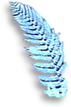 You have convinced me that the dead  Are able to invoke the living.  But how and why? All this is givingSome trouble to my muddled head.It was Josiah Wedgwood’s son,  Thomas, who gave us the sun-print,				                   In the 1770’s.  Light stamped on silver nitrate. (HintOf photographs to come.) Thus onThe psychically sensitive plate  Of the mind ghostly light may stamp  A sort of moon-print. That pale lampIs the ghost of the sun. The weightOf moonlight is a feather’s touch.   It is the light ghosts see by, since  Their day’s our night. Thus like the printsOf ghost-light, like the indelible smutchOf a dead thumb, my words impress   Themselves in silver on your mind,  A firefly-phosphor, yet a kindOf radiance, nevertheless,And like the stamp of willow ware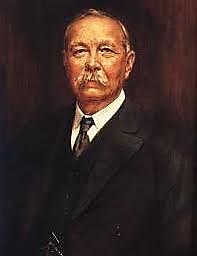   Are they, the pattern of a myth,  Sad legend one may conjure withOf what’s no longer ‘really’ there.Ah there he is! Sir Arthur’s here,  And says he quite looks forward to  Conversing once again with you.Well, Gabriel, coraggio! ‘Steer’The magic cup. Whilst my left hand  Rests upon yours my right will set			          .  Down what you spell. So we shall getIntelligence of Terra Land.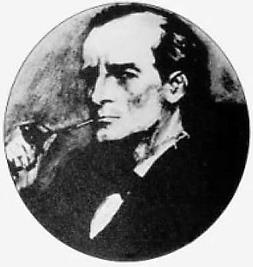 7. The Letters Assemble: Sir Arthur SpeakingI AM SO PLEASED TO TALK WITH YOU  AGAIN  OSCAR    OH HOW YOU CHARMED  AND DAZZLED WHEN WE MET    DISARMEDENTIRELY   WHAT COULD I DOBUT LET YOU DO THE TALKING AND  TO LISTEN  AS ONE LISTENS TO  MOZARTIAN MUSIC IN A NEWTONALITY   I’D SHAKE YOUR HANDIF HANDS COULD REACH ACROSS THE ETHER  OR WHATSOEVER ELEMENT   ACTS AS STUBBORN IMPEDIMENTTO THE TWO WORLDS’ COMING TOGETHERI HAVE MET MANY BRILLIANT MEN  AND WOMEN    NONE BUT YOU WAS QUITE  SO MUCH A GENIUS   AND HOW BRIGHTIS OUR GOOD MR V!  AND THENTHERE IS THE GENIUS BESIDE  YOU   THE GREAT PAINTER-POET    WELL  MET   MY DEAR DANTE GABRIELI’M TEMPTED TO GO RUN AND HIDEMY HERO IS AN AMATEUR  AND HARDLY AU COURANT IN MATTERS  SO RECONDITE AS YOU MAD HATTERSARE TRIFLING WITH  WITH SUCH HAUTEURAND GENIALITY AND SENSE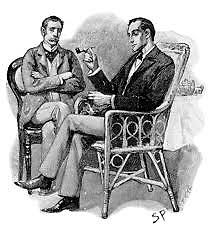   OF FUN  THAT THE AFTERLIFE   SO SOMBRE  AT TIMES   YOU SOMEHOW DISENCUMBEROF ITS OLD BURDENS    BUT OLD FRIENDSMOTHER   AND GALLANT SON   ALL GONE  NO ART RECUPERATES THESE LOSSES  NO MATTER HOW HIGH    THE SOUL CROSSESOVER    THE FATHER GRIEVES ALONEMY HOLMES IS BUT A REASONER  WHO SOLVES SMALL PUZZLES WITH PANACHE  HE’S EARNED ME QUITE A BIT OF CASHI’M HERE TO BE A LISTENERIt takes a genius to create  A genius. This much you have surely  Done. Tut, tut, you speak too demurely                        		Of what in its own way is great!			                   Now Holmes’s keen, mercurial mind,  Its quick, athletic causal leaps  (Hare busy whilst the tortoise sleeps)Bears strong resemblance, of a kind,To mine, although empirical  In cast, and reasoning with facts.  None but the rare and strange attractsHis art, he sees the BeautifulIn its aspect of sinister  Disguise, grotesque yet commonplace  Detail, the evil-boding faceWherein the heroic Reasoner		         Reads danger, and divines solutions  To one of myriad mysteries London  Teems with, ills done and somewhat undoneWhen given elegant solutionsIn a detective tale’s sharp focus.  (An Irishman in all but birth,  You are a man of sterling worth.)Yes, with his sober hocus-pocusHolmes is an artist, as an actor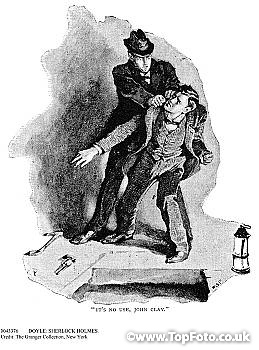   Only by Irene Adler bested  In cunning and disguise, investedIn proletarian guise, as factor,Navvy, old beggar on the docks…  And yet he takes cocaine and smokes,  And all the scales fall as he strokesHis violin, and truth unlocks.8. MY HOLMES DID FEEL THE INFLUENCE OF  YOUR DANDYISM    ISN’T THERE  A HINT OF DORIAN GRAY SOMEWHEREIN THE HOLMES SAGA   NOT ENOUGH‘GRAY’ MATTER TO RECALL IN WHICH  STORY IT WAS    I THOUGHT YOU ILL  IT WAS BEYOND YOUR POWER OF WILLTHE SICKNESS EVEN MADE YOU RICHAnd poor.  AH  BUT THAT MRS SMITH			        Hester Travers Smith in her book  DIDN’T SHE HIT YOU OFF   OLD BOY			        Psychic Messages from Oscar Wilde.  IT WAS AUTHENTIC   WHAT A JOY				                            --[Mr V]TO READ YOUR LIVING WORDS   A myth!A lie! Self-propaganda!  Sorry,  Dear Arthur, that was an uncalled-  For outburst. You must be appalled!When will you write another story?Late in the night, when all alone, and oil  Burns in the bedside lamp, ah, there’s  No cure for common, carking caresLike settling in with cozy Conan Doyle!I HAVE A BIGGER FISH TO FRY    IT IS THE URGENT QUESTION OF  THE AFTERLIFE OF THOSE WE LOVEWHAT HAPPENS TO US WHEN WE DIE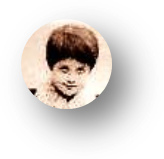 9. But Sir Arthur Remembers More Details 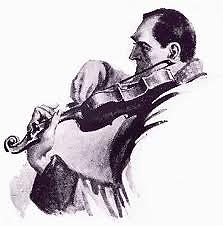 YES HOLMES GREW MORE EPIGRAMMATIC  AND  YES   NOW I REMEMBER   YOU  ARE THADDEUS SHOLTO  THE TOO-TOO		     The Sign of Four (1890).AND   WHAT’S MORE SINISTER  AND DRAMATIC			           —[Mr V]HOLMES TAKES A PAGE FROM DORIAN		      ‘The Adventure in the  USING A DOUBLE OF HIMSELF		      Empty House’ (1903).  OF WAX  TO FOIL THE EVIL ELF			          —[Mr V]FROM IRELAND, THE OUTCAST MAN,MORAN  I THINK HIS NAME WAS  YES  SEBASTIAN MORAN  ‘THE WILD BEAST’   So you have gone and made a feast Of my dishonoured corpse? Confess!WELL   I DO GIVE YOU CREDIT AS  THE ARTISTE WHO SCULPTED THE MADAME  TRUSSAUD-HOLMES    OSCAR ‘S HIS FIRST NAMEHIS LAST?   I FORGET WHAT IT WASOLD BOY  MEMORY SO FREQUENTLY  FAILS ME OF LATE   IT IS THE DEAD  I CAN RECALL   ONLY THE DEADAND I AWAIT ETERNITYWell, Gabriel, what do you think  Of all this? What? I did not see  Lizzie. Where is she? Where is she?You’ll see her, rub your eyes, and blink.				Alas, his eyes, dim with chloral, 			                see nothing. They well up with tears.10.  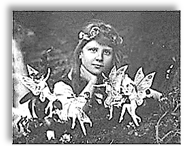 HOUDINI’S FALLEN OFF   HAS DROWNED  IN THE STEEL CHEST OF A CLOSED MIND   NO CLAIRVOYANCE COMES TO EYES BLIND AS SAMSON’S   SCEPTICISM-BOUNDI HAVE EXAMINED WITH THESE EYES			   THE FAIRIES IN THE PHOTOGRAPH 				         LIGHT DOES NOT LIE    THE SCEPTICS LAUGH 			             The Cottingley Fairies, larking				        BUT YOU ARE PROOF THAT NO ONE DIES			           about in this 1917 photograph.11. The Great War and the ‘Occult’ 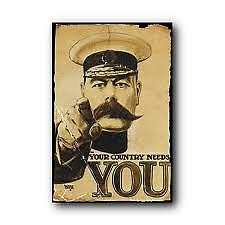 After so many shameless years	                                 Of carving up the world like an  Enormous piece of marzipan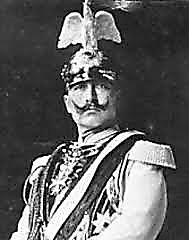 (One made of blood, sweat, gold, and tears) It had to come, the time when they  Would fall to carving up each other,  Brother eat Continental brother,And the great beast of Empire preyUpon itself, wolf universal.  For this apocalyptic farce  The previous European warsHave been but tentative rehearsal.CATASTROPHE THE GREAT POWERS FELL  INTO LIKE SLEEPWALKERS   WITH NO  MORE REASONING THAN THAT OF SLOWFESTERING BOILS THAT SWELL AND SWELLTILL THEY AT LAST EXPLODE IN BLOOD  THROUGH THEIR OWN INNER TENSION   BOILS  Of greed for those colonial spoilsThat dragged all Europe through the mudThe Lads were really all such splendid			                       fellows   indeed   it never should  have happened   for what earthly goodIN THE AFTERLIFE THIS MUST BE MENDED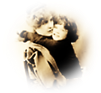 12. A Spirit AppearsThe armies of our grief and loss  Are lighting astral switchboards up  The apocryphal-yet-real teacupIs moving fretfully acrossThe letters   Garbled telegrams  Dead letters  destined to be lost  Like the lives of our sons who crossed The Channel   sacrificial lambsTO FEED THE CONTINENTAL MADNESS  OH NEVER IN THE HISTORY OF  THE WORLD HAVE THERE BEEN GRIEF AND LOVEON SUCH A SCALE   SUCH WIDESPREAD SADNESSAching, bewildered desparation!  Papa   its Cyril    sorry to   break in like this    Cyril, it’s you?	                                       those years and years   the separation	                                       I miss you   better late than never  we meet again  are you upset  you cant speak    better to forgetgood bye papa   you were so clever 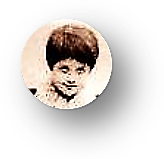 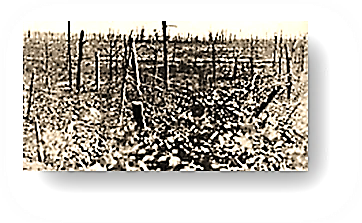 Mr V and I  Astral Travel1.Your absence haunts me. It sounds queer,  I know, but I feel quite chagrined.  You are intangible as the wind!How strange to switch from there to hereAnd then to now so quickly in space  And time! Death has its privileges.  We ghosts can move with startling easeFrom age to age and place to place.We fly, as ‘twere, on conscious wings—  Or drift, or float, if minded to.  Still, hawk-like, I return to you.You must have seen some wondrous things.2. My TravelsAh, let me tell you! I have seen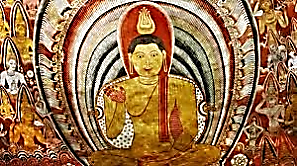   The tawny Ceylonese sunrise  Through a tea-planting girl’s sloe eyes;Have watched the Nile, swift, emerald-green, Surge past the ruins of the sacred 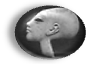   City that Akhenaten built,   Muscling a wealth of fertile siltDown to the shores where the waves break redAnd purple beneath dying suns.  At Alexandria, deep under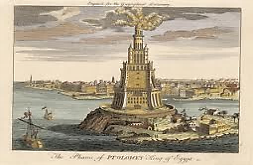   The harbour waves, I’ve seen the plunderOf time, the great stone blocks that onceComposed the wonder of the Pharos.  On high Mount Ida I have stood  Where Troy’s doom burned in the hot bloodAnd fateful judgment of young Paris,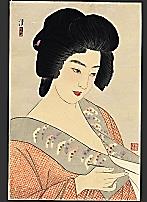 And watched a Geisha girl in Kyoto  With exquisite composure pour  Tea for her warrior paramourAnd pluck sad music from a koto.(In a pavilion on the way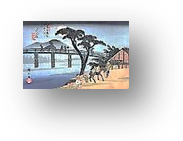   Down from Mount Fuji I have seen girls  Make love to girls. This part unfurlsAs a print by Hiroshige.)With the Aborigines I trace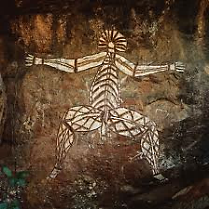   Song-lines, I join them as they sing  Into existence EverythingThat IS, and gather it into place.				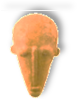 I have seen the Dogon dance delirious  To honour the completed spin  Of its mysterious hidden twinAround the raging Dog Star, Sirius.I’ve watched (as strange as this may seem)  From the moon, with these ghostly eyes,    A pearl of calmest blue ariseFrom darkness like a solid dream,And only slowly recognised  It as our planet, lone and small   In the void vastness of it all,A fragile thing ah, to be prized!As fragile as blue china, and  As rare—which how shall we live up to,  Who drain the tea, and break the cup, too?Leaving our stain on sea and land.And sometimes Ruskin joins me there.  Tears fill his eyes, and the earth-light  Trembles in them. The rest is night  And silence, stars, and breathless air.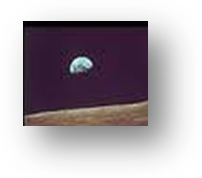 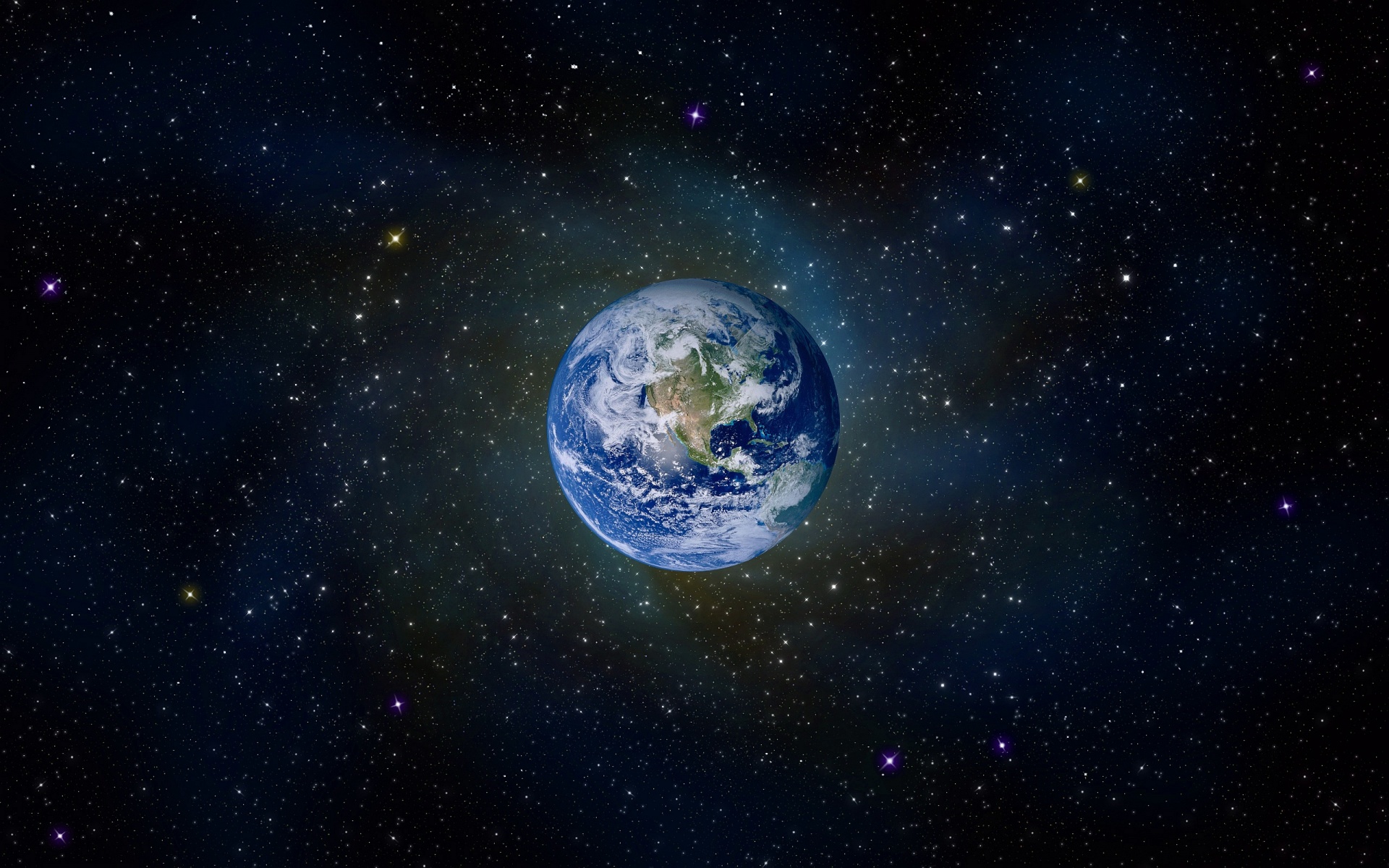 Musical ProgramPage 2Guzheng: Autumn Moon Over the Calm Lake. (Performer unknown.)Page 11Collins and Leigh, Now You’ve Got Yer Khaki On. Sung by Marie Lloyd.Page 13Howard Blake, I’m Walking in the Air. Sung by Peter Auty.Page 15Bach, The Well-Tempered Clavier, Book I, No. 22: Prelude in b flat minor.  